上海海洋大学教务处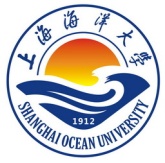 教务处〔18秋〕第（07）号	2018-2019学年秋季学期学生教学信息员工作安排的通知为充分发挥学生参与教学管理和自我管理、自我教育的主体作用，规范学生教学信息员工作，现就本学期学生教学信息员工作通知如下：信息员聘任工作（一）时间安排：各信息站在9月30日之前完成本学期各班级信息员的聘任工作。10月10日之前学院信息站提交申请材料书面稿（整理好交到教务处教学信息中心）和信息员名单电子稿（格式见附件6）。（二）聘任程序：1. 新生申请人填写信息员申请表↓学院信息站进行审批↓材料交到教务处相关办公室↓教务处在10月下旬发布本学期聘任的信息员名单2. 2015-2017级老生：各班级信息员如有更换，请各信息站填写信息员变更表，及时上报。（三）召开信息员工作会议各信息站在聘任工作完成后需要召开信息员工作会议，及时向新聘任信息员介绍学生教学信息员工作的目的、意义、开展方式及流程等内容。（四）教务处教学信息中心联系方式联系人：刘老师。联系电话：61900117。电子邮箱：dyliu@shou.edu.cn.。工作安排    1.教学信息反馈    信息员每月按时填写反馈表，对有些需要立即解决的问题，除填写反馈表外，请及时与学院信息站、学校信息中心联系，请各学院教学信息站站长、副站长督促各班信息员发现问题后及时与相关教师或人员沟通，如遇无法沟通问题请及时反馈学院或校教学信息中心。学院可以根据实际情况，开学初前两个月及学期末两个月信息反馈表可并为一起。各学院信息站在下月8日之前将上月信息反馈表汇总，电子稿以邮件形式发送，书面稿由教学副院长签字学院盖章后，上交教学信息中心备案。每位信息员填写的反馈意见表由学院留存。    2.教学信息员会议    为及时了解与解决信息员反馈的相关问题，学院每学期需召开2-3次教学信息员会议，会议邀请学院教师、教学督导或学院领导等相关人员参加。会议结束之后，会议记录表及时交于教务处备案。3.联系方式公布各信息站向信息员公布学院联系方式。学校信息中心联系方式：联系电话：61900117；电子邮件：dyliu@shou.edu.cn。附：学校各信息站通联录（请各信息站之间加强交流沟通）学校各信息站通联录优秀信息员评选1.评选依据根据上海海洋大学《学生管理服务手册》中《上海海洋大学学生先进个人、先进集体评选实施细则》及《上海海洋大学学生优秀教学信息员评选实施细则》实施评选。2.评选范围本次学生优秀教学信息员评选范围为2017年9月至2018年7月期间在我校担任学生教学信息员、教学信息站副站长一学期及以上并积极努力工作的2015、2016和2017级在籍本科生。3.名额分配（按各教学信息站学生教学信息员人数的30%计算名额）4.时间安排（1）2018年9月17日—2018年9月28日，学生教学信息员本人申请，学院确定人员，组织填写《上海海洋大学学生先进个人登记表》（第三人称整理），并报送教务处教学信息中心。优秀教学信息员名单电子版以邮件发送（格式见附件7）。（2）2018年9月29日—2018年10月8日，学生教学信息中心对学院推荐的人选进行审核，确定“优秀教学信息员”报批名单并在教务在线网站公示。（3）2018年10月中旬报送主管校领导审批，评选结果报学生处备案。5.评选要求请各学院严格按照《上海海洋大学学生先进个人、先进集体评选实施细则》、《上海海洋大学学生优秀教学信息员评选实施细则》和本通知的要求进行评选。在评选工作中各位站长要严格审查各申请人登记表中填写的信息（表格内容不得空缺，入党入团内容要标示清楚）和小结内容（小结内容为学生教学信息员工作总结）。申请人员必须是在学生教学信息员工作中有突出成绩且当学年课程无不及格的教学信息员。附件：1.上海海洋大学学生教学信息员申请表2.上海海洋大学学生教学信息员变更审批表3.上海海洋大学学生教学信息员反馈意见表4.上海海洋大学学生教学信息员反馈意见汇总表5.上海海洋大学教学信息员会议记录表6.XX学院20181学期教学信息员名单汇总表7.XX学院2017学年“优秀教学信息员”名单汇总表学生教学信息中心（教务处代章）2018年9月17日附件1：上海海洋大学学生教学信息员申请表编号：附件2：上海海洋大学学生教学信息员变更审批表附件3：上海海洋大学学生教学信息员反馈意见表填表日期：    年     月     日附件4：上海海洋大学学生教学信息员反馈意见汇总表（学院）学院：                                     填表日期：  年     月     日各信息站于下月8日之前将上月的学生教学信息员反馈意见汇总表交到教学信息中心。附件5：上海海洋大学教学信息员会议记录表                               记录人：部 门姓 名办公地点办公地点办公电话手 机E-mail教学信息中心孙礼仕学生事务中心2076190011265138lssun@shou.edu.cn教学信息中心刘东英学生事务中心2036190011718621960847dyliu@shou.edu.cn生命学院周洪娟水产与生命学院B楼105（2）6190040661515hjzhou@shou.edu.cn海洋学院李莹春海洋学院楼3356190030561366ycli@shou.edu.cn食品学院陈力食品学院A楼2036190036715618063075l_chen@shou.edu.cn生态环境学院杨丽丽生态环境学院楼B3066190833715906737803llyang@shou.edu.cn经管学院王雅丽经管学院楼2196190086215001966730ylwang@shou.edu.cn工程学院潘喜喜工程学院楼3136190080613916587562xxpan@shou.edu.cn信息学院张程冬信息学院楼3136190062365981cdzhang@shou.edu.cn文法学院卫明凤学生事务中心3016190065366601mfwei@shou.edu.cn外语学院生楠行政楼4156190070318817571963nsheng@shou.edu.cn优秀教学信息员名额分配优秀教学信息员名额分配优秀教学信息员名额分配学院2015-2017级信息员总数优秀信息员名额水产与生命学院319海洋科学学院196食品学院4112海洋生态与环境学院93经济管理学院4112工程学院309信息学院268海洋文化与法律学院155外国语学院247　总计23671姓名学号学院专业班级性别政治面貌民族出生日期  年  月  日现任职务宿舍电话手机E-mail申请人自述申请人对完成教学信息员各项职责所做的承诺              申请人签字：          年     月     日申请人对完成教学信息员各项职责所做的承诺              申请人签字：          年     月     日申请人对完成教学信息员各项职责所做的承诺              申请人签字：          年     月     日申请人对完成教学信息员各项职责所做的承诺              申请人签字：          年     月     日申请人对完成教学信息员各项职责所做的承诺              申请人签字：          年     月     日教学信息站意见            负责人签字：          年     月    日                   学院盖章            负责人签字：          年     月    日                   学院盖章            负责人签字：          年     月    日                   学院盖章            负责人签字：          年     月    日                   学院盖章            负责人签字：          年     月    日                   学院盖章学生教学信息中心意见             负责人签字：         年     月     日                      教务处代章             负责人签字：         年     月     日                      教务处代章             负责人签字：         年     月     日                      教务处代章             负责人签字：         年     月     日                      教务处代章             负责人签字：         年     月     日                      教务处代章备注备注备注备注备注备注学院班级原信息员姓名学号现信息员姓名学号民族出生日期      年   月   日政治面貌宿舍电话宿舍手机E-mail现任职务申请人自述申请人对完成教学信息员各项职责所做的承诺             申请人签字：     年    月    日申请人对完成教学信息员各项职责所做的承诺             申请人签字：     年    月    日申请人对完成教学信息员各项职责所做的承诺             申请人签字：     年    月    日教学信息站意见                 负责人签字：     年    月    日                学院盖章                 负责人签字：     年    月    日                学院盖章                 负责人签字：     年    月    日                学院盖章学生教学信息中心意见                 负责人签字：     年    月    日              教务处代章                 负责人签字：     年    月    日              教务处代章                 负责人签字：     年    月    日              教务处代章备注备注备注备注信息员姓  名专业班级所在院部联系方式欢迎您对学校或学院的教学计划、教学内容、教学方法及手段、教学管理及条件（如教室、实验室等）、教学评价、教学队伍等教学和管理工作以及学生的听课、实验实习、作业、考试等学习状况及时提出意见和建议。我们将认真考虑您的意见，调整我们的工作，使学校的教学和教学管理工作做得更好。请将此表交学院教学信息站。在反映情况时，请详细填写内容，以便我们了解情况和准确反馈。欢迎您对学校或学院的教学计划、教学内容、教学方法及手段、教学管理及条件（如教室、实验室等）、教学评价、教学队伍等教学和管理工作以及学生的听课、实验实习、作业、考试等学习状况及时提出意见和建议。我们将认真考虑您的意见，调整我们的工作，使学校的教学和教学管理工作做得更好。请将此表交学院教学信息站。在反映情况时，请详细填写内容，以便我们了解情况和准确反馈。欢迎您对学校或学院的教学计划、教学内容、教学方法及手段、教学管理及条件（如教室、实验室等）、教学评价、教学队伍等教学和管理工作以及学生的听课、实验实习、作业、考试等学习状况及时提出意见和建议。我们将认真考虑您的意见，调整我们的工作，使学校的教学和教学管理工作做得更好。请将此表交学院教学信息站。在反映情况时，请详细填写内容，以便我们了解情况和准确反馈。欢迎您对学校或学院的教学计划、教学内容、教学方法及手段、教学管理及条件（如教室、实验室等）、教学评价、教学队伍等教学和管理工作以及学生的听课、实验实习、作业、考试等学习状况及时提出意见和建议。我们将认真考虑您的意见，调整我们的工作，使学校的教学和教学管理工作做得更好。请将此表交学院教学信息站。在反映情况时，请详细填写内容，以便我们了解情况和准确反馈。欢迎您对学校或学院的教学计划、教学内容、教学方法及手段、教学管理及条件（如教室、实验室等）、教学评价、教学队伍等教学和管理工作以及学生的听课、实验实习、作业、考试等学习状况及时提出意见和建议。我们将认真考虑您的意见，调整我们的工作，使学校的教学和教学管理工作做得更好。请将此表交学院教学信息站。在反映情况时，请详细填写内容，以便我们了解情况和准确反馈。欢迎您对学校或学院的教学计划、教学内容、教学方法及手段、教学管理及条件（如教室、实验室等）、教学评价、教学队伍等教学和管理工作以及学生的听课、实验实习、作业、考试等学习状况及时提出意见和建议。我们将认真考虑您的意见，调整我们的工作，使学校的教学和教学管理工作做得更好。请将此表交学院教学信息站。在反映情况时，请详细填写内容，以便我们了解情况和准确反馈。欢迎您对学校或学院的教学计划、教学内容、教学方法及手段、教学管理及条件（如教室、实验室等）、教学评价、教学队伍等教学和管理工作以及学生的听课、实验实习、作业、考试等学习状况及时提出意见和建议。我们将认真考虑您的意见，调整我们的工作，使学校的教学和教学管理工作做得更好。请将此表交学院教学信息站。在反映情况时，请详细填写内容，以便我们了解情况和准确反馈。欢迎您对学校或学院的教学计划、教学内容、教学方法及手段、教学管理及条件（如教室、实验室等）、教学评价、教学队伍等教学和管理工作以及学生的听课、实验实习、作业、考试等学习状况及时提出意见和建议。我们将认真考虑您的意见，调整我们的工作，使学校的教学和教学管理工作做得更好。请将此表交学院教学信息站。在反映情况时，请详细填写内容，以便我们了解情况和准确反馈。欢迎您对学校或学院的教学计划、教学内容、教学方法及手段、教学管理及条件（如教室、实验室等）、教学评价、教学队伍等教学和管理工作以及学生的听课、实验实习、作业、考试等学习状况及时提出意见和建议。我们将认真考虑您的意见，调整我们的工作，使学校的教学和教学管理工作做得更好。请将此表交学院教学信息站。在反映情况时，请详细填写内容，以便我们了解情况和准确反馈。信息员情况反映教师教学信息员情况反映学生听课信息员情况反映教学管理信息员情况反映实践教学信息员情况反映其他情况备注：备注：备注：备注：备注：备注：备注：备注：备注：信息员情况反映教师教学信息员情况反映学生听课信息员情况反映教学管理信息员情况反映实践教学信息员情况反映其他情况学院措施及建议   签字盖章                                                     年    月     日   签字盖章                                                     年    月     日备注：备注：备注：会议时间：会议地点：会议主持：受邀人员：会议内容记录：会议内容记录：会议内容记录：会议内容记录：